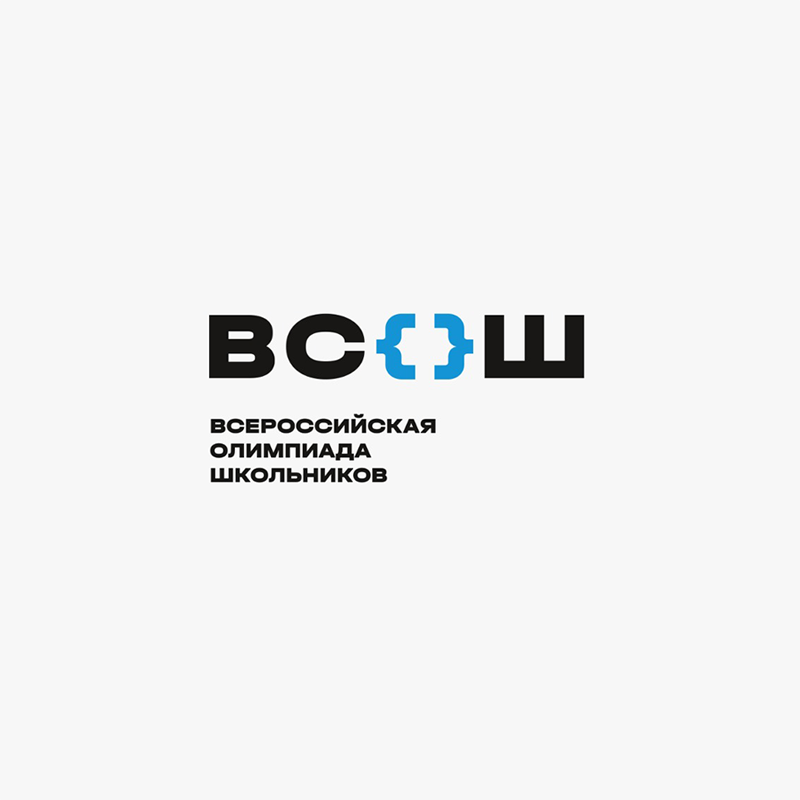 ПОЗДРАВЛЯЕМпризеров
школьного этапа ВСОШ по ФИЗИКЕ:Хомик Полина, 8а класс – призерРезниченко Павел, 10а класс – призер Благодарим всех, кто принял участие в олимпиаде!1Керкину Дарью82Власенко Петра83Базеян Самвела84Каландарова Шахромджона85Хафизова  Эрика86Дырина Ивана87Юлдашеву Алину88Хафизова Александра89Фуса Станислава910Ларионова Артема1011Дмитриеву Софию11